编号：57011                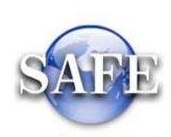 “资本项目外汇资金汇出境外的购付汇核准”行政审批服务指南发布日期：2020年11月20日实施日期：2020年11月20日发布机构：国家外汇管理局江苏省分局    一、项目信息项目名称：资本项目外汇资金汇出境外的购付汇核准；项目编号：57011审批类别：行政许可；审查类型：前审后批。二、适用范围本指南适用于“资本项目外汇资金汇出境外的购付汇核准”的申请和办理。三、设定依据《国务院对确需保留的行政审批项目设定行政许可的决定》（国务院令第412号）附件第468项“资本项目外汇资金汇出境外的购付汇核准”。四、金融机构内保外贷履约购付汇备案（一）办理依据1.《中华人民共和国外汇管理条例》（国务院令第532号）；2.《国家外汇管理局关于发布<跨境担保外汇管理规定>的通知》（汇发〔2014〕29号）；3.《国家外汇管理局关于进一步推进外汇管理改革完善真实合规性审核的通知》（汇发〔2017〕3号）。4．《国家外汇管理局综合司关于完善银行内保外贷外汇管理的通知》（汇综发〔2017〕108号）。5.其他相关法规。（二）受理机构    申请人所在地外汇分局。    （三）决定机构    申请人所在地外汇分局。（四）审批数量无数量限制。（五）办事条件1.汇发〔2017〕3号文件实施后银行新提供的内保外贷，如果发生担保项下主债务违约，银行应先使用自有资金履约，不得以反担保资金直接购汇履约；银行履约后造成本外币资金不匹配的，需经所在地外汇分局资本项目管理部门备案后办理结售汇相关手续。2.禁止性要求：如符合上述条件，不存在不予许可的情况。（六）申请材料（七）申请接受申请人可通过所在地外汇局业务窗口提交材料（八）基本办理流程1.申请人提交申请；2.决定是否予以受理；3.不予受理的，出具不予受理通知书；4.材料不全或不符合法定形式的，一次性告知补正材料，并出具《行政审批补正材料通知书》；根据申请材料及补正情况，予以受理的，出具受理通知书，按程序进行审核；5.不予许可的，出具不予许可通知书；许可的，向申请人出具相关业务办理凭证（包括业务登记凭证、核准文件、备案确认等）。（九）办理方式一般程序：申请、告知补正、受理、审核、办理登记或不予许可、出具相关业务办理凭证。（十）审批时限申请人提交材料齐备之日起20个工作日内。（十一）审批收费依据及标准不收费。（十二）审批结果出具相关业务办理凭证。（十三）结果送达通过现场告知或电话等方式通知申请人，并通过现场领取或通过邮寄等方式将结果送达。（十四）申请人权利和义务申请人有权依法提出行政审批申请，依法进行投诉、举报、复议、诉讼等。申请人有义务保证申请材料完整、真实、准确，获批后合法合规办理相关业务，重要信息发生变更按规定及时报备，全面、及时、准确报送相关数据信息等。（十五）咨询途径、监督和投诉、办公地址和时间、公开查询方式等向国家外汇管理局江苏省分局进行咨询、办理进程查询、监督和投诉等可通过国家外汇管理局官方互联网站www.safe.gov.cn链接至江苏分局“业务指南”栏目进行，也可通过栏目中公布的电话进行。附录一基本流程图附录二常见问题问：金融机构办理内保外贷履约，如担保履约资金与担保项下债务提款币种不一致而需要办理购汇的，应如何办理？答：由其分行或总行/总部汇总自身及下属分支机构的担保履约款结汇（或购汇）申请后，向其所在地外汇局集中提出申请。序号提交材料名称原件/复印件份数纸质/电子要求备注1书面申请加盖公章的原件1纸质2内保外贷业务合同（或合同简明条款）原件及加盖公章的复印件1纸质验原件，留存加盖公章的复印件3证明确需购付汇履约及购汇资金来源的证明材料原件及加盖公章的复印件1纸质验原件，留存加盖公章的复印件4内保外贷履约证明材料原件及加盖公章的复印件1纸质验原件，留存加盖公章的复印件